основании приказа директора школы в соответствии с должностной инструкцией заведующего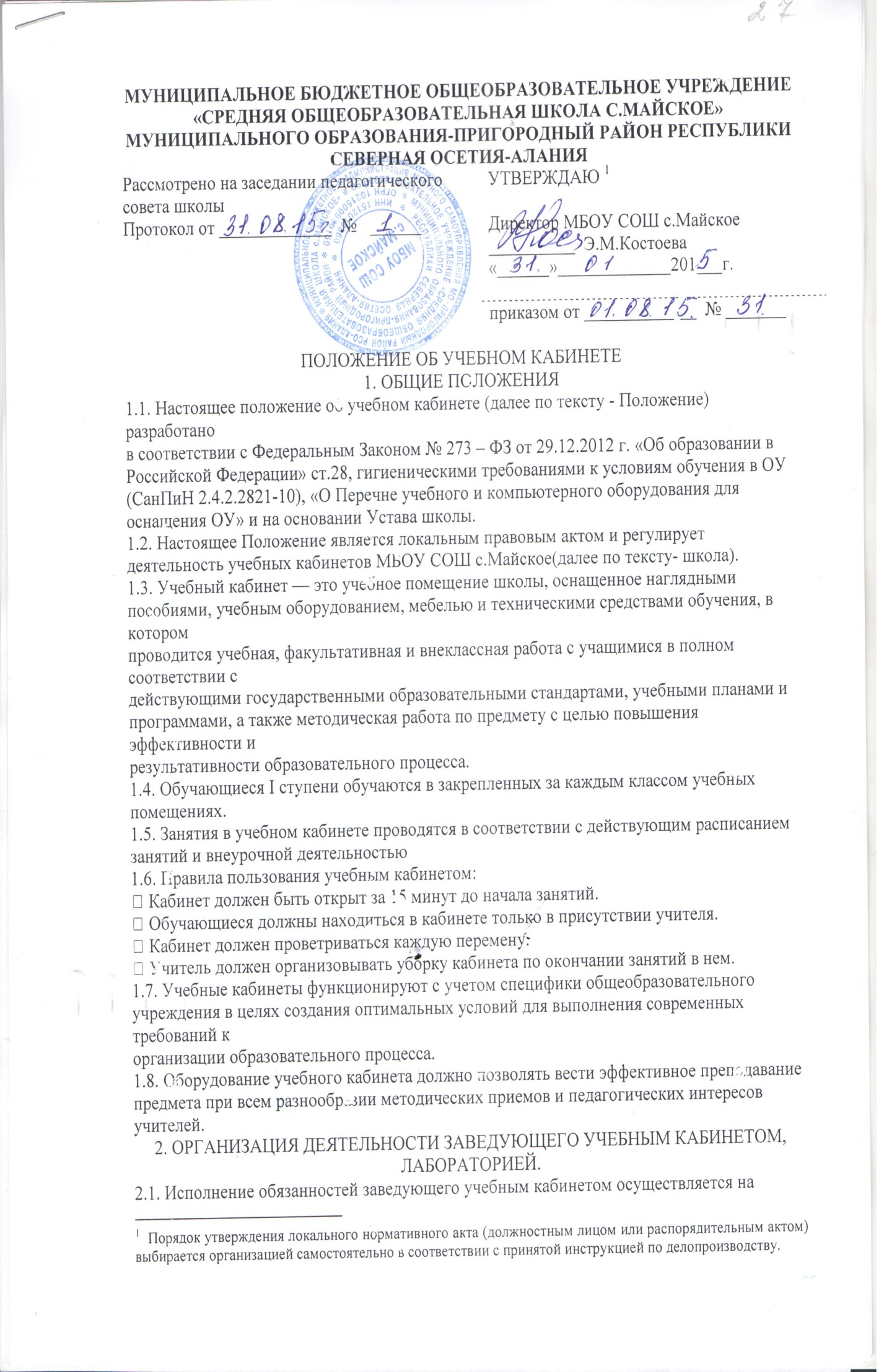 кабинетом.2.2. Заведующий предметным кабинетом, лабораторией обязан:- анализировать состояние учебно-материального оснащения кабинета не реже чем раз в год;- планировать и организовывать систему мер, направленных на обеспечение кабинетанеобходимым оборудованием согласно учебным программам и установленным нормативам;- составлять план развития и работы кабинета на текущий учебный год и следить за еговыполнением;- содержать кабинет в соответствии с санитарно-гигиеническими требованиями,предъявляемыми к предметному кабинету;- принимать меры по обеспечению кабинета материалами и необходимой учебно-методическойдокументацией, инструкциями и т. д.;- вести учет имеющегося оборудования в кабинете (лаборатории);- обеспечивать сохранность имущества кабинета и надлежащий уход за ним;- обеспечивать соблюдение правил охраны труда и техники безопасности, правил поведенияучащихся и преподавателей в кабинете, проводить и учитывать соответствующие инструктажи сучащимися с последующими отметками в журнале;- организовывать внеаудиторную работу по предмету (консультации, дополнительные занятия идр.), отражать ее в расписании работы кабинета;- способствовать созданию банка творческих работ учащихся в учебном кабинете.2.3. Заведующий предметным кабинетом-лабораторией имеет право:- ставить перед администрацией вопросы по совершенствованию оборудования кабинета;- ходатайствовать о поощрении или наказании отдельных учащихся и преподавателей,работающих в данном учебном кабинете.3. ОРГАНИЗАЦИЯ ДЕЯТЕЛЬНОСТИ УЧИТЕЛЯ-ПРЕДМЕТНИКА В УЧЕБНОМКАБИНЕТЕ.3.1. Общие требования к учебному кабинету.3.1.1 В учебном кабинете должна находиться следующая документация:• Санитарно-эпидемиологические требования к условиям и организации обучения вобщеобразовательных учреждениях• Государственный образовательный стандарт по предметам по профилю кабинета;• Правила поведения для учащихся;• Положение о поощрениях и взысканиях для учащихся;• Паспорт кабинета, содержащий:— договор о полной материальной ответственности (при необходимости);— перечень мебели;— перечень технических средств обучения;— перечень оборудования, приспособлений и инструментов;— перечень дидактических материалов;— каталог библиотеки кабинета;— акт-разрешение на проведение занятий;— инструкции по охране труда;— инструкции по технике безопасности;— график работы;3.1.2. В соответствии с требованиями кабинет должен быть оснащен:- рабочим местом преподавателя и учащихся;- обучающийся обеспечивается рабочим местом в соответствии с его ростом,состоянием зрения и слуха. Рабочее место закрепляется за каждым обучающимся и 1 раз вполугодие это место меняется на противоположное.- мебелью, соответствующей требованиям СанПиН;- классной доской, указкой и приспособлением для размещения таблиц, карт и схем;- аудиовизуальными средствами обучения (при необходимости);- приборами и оборудованием для выполнения лабораторных и практических работ(при необходимости);- предметными стендами;3.1.3. Учебный кабинет должен соответствовать санитарно-гигиеническим требованиям котделочным материалам, составу, размерам и размещению мебели; воздушно-тепловому режиму;режиму естественного и искусственного освещения) и требованиям пожарной безопасности ППБ01-03.3.1.4. Учебный кабинет должен быть обеспечен первичными средствами пожаротушения иаптечкой для оказания доврачебной помощи ( при необходимости).3.1.5. Предметный кабинет должен соответствовать санитарно-гигиеническим требованиями требованиям по охране труда, предъявляемым к учебным помещениям.3.1.6. В кабинете должны быть в наличии:- график проветривания;- инструкции по охране труда (при необходимости);- журнал инструктажа учащихся по охране труда (при необходимости).3.2. Общие требования к оформлению учебного кабинета.3.2.1. Оформление учебного кабинета должно быть осуществлено в едином стиле с учетомэстетических принципов.Оформление кабинета: Оптимальность организации пространства кабинета: места педагога, ученических мест, Наличие постоянных и сменных учебно-информационных стендов: рекомендации по выполнению домашних работ, рекомендации по подготовке к различным формам учебно-познавательнойдеятельности (практикум, семинар, лабораторная работа, тестирование, зачет и др.)3.2.2. При проектировании кабинета должны быть соблюдены следующие принципыдизайна: комплексность проектирования, которая предполагает одновременное решениеорганического сочетания инженерного, экономического и художественногоконструирования; функциональность учебно-наглядных пособий, дидактических и техническихсредств обучения; эстетическая выразительность, целесообразность предметных форм,пропорциональность, масштабность, гармоничность всего имеющегося в кабинете; учет окружающей среды и конкретных условий; единство формы и содержания; информационная выразительность всех элементов и интерьеров;3.2.3. Занятия в учебном кабинете должны служить формированию у обучающихся:• современной картины мира;• общеучебных умений и навыков;• обобщенного способа учебной, познавательной, коммуникативной и практическойдеятельности;• потребности в непрерывном, самостоятельном и творческом подходе к овладениюновыми знаниями;• ключевых компетенций — готовности учащихся использовать полученные общие знания,умения и способности в реальной жизни для решения практических задач;• теоретического мышления, памяти, воображения;воспитанию учащихся, направленному на формирование у них коммуникабельности итолерантности.3.3. Требования к учебно-методическому обеспечению кабинета.3.3.1. Учебный кабинет должен быть укомплектован учебным оборудованием,необходимым для выполнения учебных программ, реализуемых школой на основании «Перечняучебного и компьютерного оборудования для оснащения общеобразовательных учреждений» всоответствии с местными нормативами.3.3.2. Учебный кабинет должен быть обеспечен учебниками, дидактическим и раздаточнымматериалом, необходимым для выполнения учебных программ, реализуемых школой.3.3.3. В учебном кабинете в открытом доступе должны находиться материалы, содержащиеминимально необходимое содержание образования и требования к уровню обязательнойподготовки (стандарта образования);образцы контрольно-измерительных материалов (КИМ) для определения усвоениятребований образовательного стандарта.3.3.4. Учебный кабинет должен быть обеспечен комплектом типовых заданий, тестов,контрольных работ для диагностики выполнения требований базового и повышенного уровняобразовательного стандарта.3.3.5. На стендах в учебном кабинете должны быть размещены:• требования образовательного стандарта по профилю кабинета;• требования, образцы оформления различного вида работ (лабораторных, творческих,контрольных, самостоятельных и т.п.) и их анализ;• варианты заданий олимпиад, конкурсов, интеллектуальных марафонов по профилюкабинета и их анализ;• рекомендации по организации и выполнению домашних заданий;• рекомендации по подготовке к различным формам диагностики;• требования техники безопасности.3.3.6. В кабинете должны быть в наличии:3.3.7. Образцы документации по учебному кабинету представлены в приложениях 2-4 тематические разработки занятий; дидактический и раздаточный материал; материалы для организации контроля знаний и самостоятельной работы учащихся; демонстрационные материалы; творческие работы обучающихся (рефераты, проекты, модели, рисунки) (принеобходимости); учебно-методическая и справочная литература по дисциплине; библиографическая картотека по дисциплине; картотека дидактических материалов; оборудование и методические разработки для проведения лабораторногопрактикума (для лабораторий.Приложение №1Дизайн и эргономика оборудования кабинета.Создавая кабинет, нужно ориентироваться на соответствие каждого предмета в немсовременным требованиям, добиваться, чтобы оборудование в целом и каждый его элемент имелипрогрессивные технические, эксплуатационные и потребительские свойства, высокие показателинадежности, долговечности и вместе с тем обладали технологичностью, отвечали техническимтребованиям и санитарно-гигиеническим нормам.Процесс обучения прямо зависит от его технической (методической, дидактической)оснащенности, по этому создание полноценной многоплановой базы является важнейшимусловием организации учебно-воспитательного процесса.В кабинете не должно быть ничего лишнего, отвлекающего внимание обучающихся,излишнего украшательства. Необходимо, чтобы он удовлетворял требованиям производственнойэстетики, выглядел строго, но красиво и уютно, чтобы у обучающихся, занимающихся в нем,создавалось хорошее рабочее настроение. Сущность изучаемой дисциплины должна отражатьсясоответствующим настенным оформлением и содержанием .Кабинет должен иметь дидактическую направленность оборудования, методическиефонды, дидактические обучающие комплекты, обеспечивающие профессиональнуюнаправленность преподавания.Создание специализированного кабинета является длительным процессом. Главное здесь -обеспечить этапность работы по разным направлениям одновременно.Кабинет должен быть оформлен и оснащен так, чтобы обучающиеся имели возможностьоперативного и постоянного общения с большим количеством дидактических материалов какструктурных составляющих сценария конкретного учебного занятия. Это стимулирует интерес кдисциплине, активизирует мыслительную деятельность, развивает самостоятельность итворческое мышление обучающихся.В кабинете весьма желателен программированный комплекс (любой конструкции исистемы), т.к. с его помощью возможна оперативная обработка выданной информации и безпотерь времени установление обратной связи с любым рабочим местом в кабинете. С егопомощью осуществляется индивидуальный и фронтальный контроль знаний, организовываютсяразные формы самостоятельной работы с учебной, специальной литературой, справочниками,стандартами. Все учебно-наглядные пособия нужно систематизировать и хранить в специальныхсекционных шкафах, а плакаты - в плакатницах. Каждая группа наглядных пособий должнанаходиться в определенной секции, которые располагаются в порядке программного материаладисциплины. На имеющиеся кино- и диафильмы составляют каталоги. Каждый фильм долженнаходиться строго в своем месте секционного методического шкафа препараторской, тогда времяна их поиск не требуется.Учитель должен иметь под рукой все, что необходимо для подготовки очередного занятия:учебные программы, учебники, методические пособия, задачники, стандарты, справочники,журналы, специальную и научную литературу. Таким образом, учебный кабинет долженобеспечить максимальную экономию времени, связанную с затратами на подготовку к занятию. Вкабинете все должно иметь свое место. Все пособия систематизированы, рационально размещены,скомплектованы по служебному назначению, функциональным признакамПриложение №2ПАСПОРТУЧЕБНОГО КАБИНЕТА______________ № ______Ответственный за кабинет:учитель________________класс__________________Общая площадь-_________Количествопосадочных мест-________Наличие лаборантской____Содержание:1. План-размещение кабинета.2. Основные требования к кабинету.3. Положение об учебном кабинете.4. Правила пользования кабинетом.5. Акт готовности кабинета к учебному году.6. Оценка состояния кабинета.7. Анализ работы кабинета за истекший год.8. Задачи работы на текущий год.9. План работы кабинета на текущий учебный год.10. График работы кабинета (с учетом индивидуальных занятий, классных часов и т.д.)11. Журнал регистрации инструктажа с учащимися(для кабинетов физики, химии, технологии, информатики, физической культуры, биологии,ОБЖ, ИЗО)12. Инвентарный паспорт13. Наименование электронных образовательныхизданий (если имеются).14. Наименование печатных изданий.15. Оборудование к лабораторным и демонстрационным работам (если имеются)Приложение №3Акт готовности кабинета к учебному годуОценка состояния кабинета1. Соблюдение основных норм2. Оценка кабинета по итогам проверки готовности к новому учебному годуПриложение №4 План работы кабинета на ___________ учебный годгодгодгодгод1. Документация1. Документация1. Документация1. Документация1. ДокументацияПаспортИнструкции по Т.Б2. Учебно-методическое обеспечение2. Учебно-методическое обеспечение2. Учебно-методическое обеспечение2. Учебно-методическое обеспечение2. Учебно-методическое обеспечениеУчебноеоборудованиеУчебно-методическийкомплексТСОДидактическийматериалгодгодгодгодСоблюдение:- правил по Т.Б.- санитарно-гигиенических норм- норм освещенностиСостояние мебелиУчебный год Оценка ЗамечаниякомиссиякомиссиякомиссияУчебный год Оценка ЗамечанияДиректорЗам директора по УВРзавхозмероприятие срок ответственный